Приложение № 14ИЗВЕЩЕНИЕ 32 ЦВ 3 - 2022ОБ ИЗМЕНЕНИИ РД 32 ЦВ 052-2009«Ремонт тележек грузовых вагонов тип 2 по ГОСТ 9246с боковыми скользунами зазорного типа.Общее руководство по ремонту»д) Чугунный клин 
(черт. ВАГР-0113.50.00.002-01)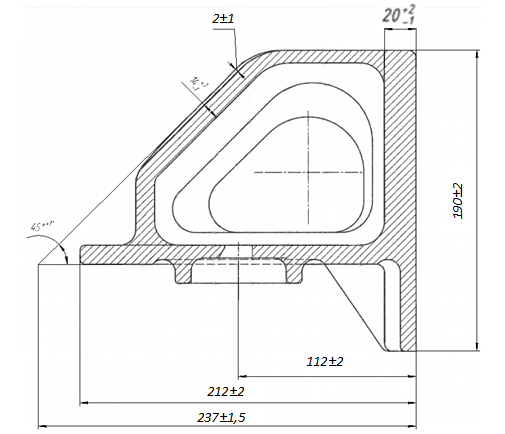 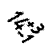 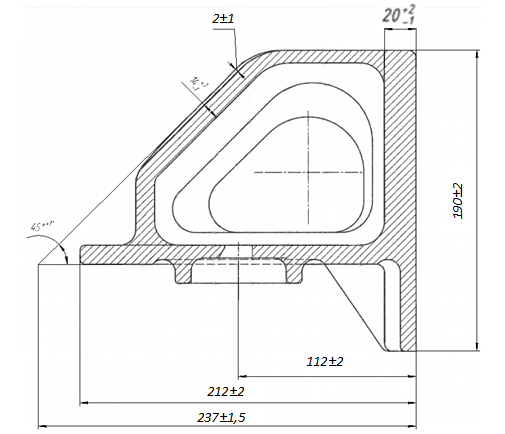 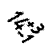 Рисунок 10.1 - Клин фрикционный (продолжение)УТВЕРЖДЕНО:Советом по железнодорожному транспорту государств - участников Содружествапротокол от «15» июня 2022 г. № 76ПКБ ЦВОАО «РЖД»ПКБ ЦВОАО «РЖД»ОтделОМГВОтделОМГВИзвещение Извещение Извещение Извещение Извещение Извещение ОбозначениеОбозначениеОбозначениеОбозначениеОбозначениеПКБ ЦВОАО «РЖД»ПКБ ЦВОАО «РЖД»ОтделОМГВОтделОМГВ32 ЦВ 3 - 202232 ЦВ 3 - 202232 ЦВ 3 - 202232 ЦВ 3 - 202232 ЦВ 3 - 202232 ЦВ 3 - 2022РД 32 ЦВ  052-2009РД 32 ЦВ  052-2009РД 32 ЦВ  052-2009РД 32 ЦВ  052-2009РД 32 ЦВ  052-2009Дата выпускаДата выпускаДата выпускаДата выпускаСрок измененияСрок измененияСрок измененияСрок измененияЛистЛистЛистовЛистовСрок измененияСрок измененияСрок измененияСрок измененияСрочноСрочноСрочноСрочно2255ПричинаПричинаПричинаПричинапрочеепрочеепрочеепрочеепрочеепрочеепрочее0000Указание о заделеУказание о заделеУказание о заделеУказание о заделеУказание о заделеУказание о заделеУказание о заделеУказание о заделеУказание о внедренииУказание о внедренииУказание о внедренииУказание о внедрениис 01.07.2022 с 01.07.2022 с 01.07.2022 с 01.07.2022 с 01.07.2022 с 01.07.2022 с 01.07.2022 с 01.07.2022 с 01.07.2022 с 01.07.2022 с 01.07.2022 Указание о внедренииУказание о внедренииУказание о внедренииУказание о внедренииПрименяемостьПрименяемостьПрименяемостьПрименяемостьРазослатьРазослатьРазослатьРазослатьУчтенным абонентам Учтенным абонентам Учтенным абонентам Учтенным абонентам Учтенным абонентам Учтенным абонентам Учтенным абонентам Учтенным абонентам Учтенным абонентам Учтенным абонентам Учтенным абонентам ПриложениеПриложениеПриложениеПриложениеИзм.Изм.Содержание измененияСодержание измененияСодержание измененияСодержание измененияСодержание измененияСодержание измененияСодержание измененияСодержание измененияСодержание измененияСодержание измененияСодержание измененияСодержание измененияСодержание измененияПункт 1.8 второй абзацимеется:- клин фрикционный чугунный чертёж М 1698.00.003 или 
М 1698.00.003-01 или № 1699.04.007 или ВАГР-0113.50.00.002*. Допускается совместная установка клиньев фрикционных по чертежам М 1698.00.003, 
М 1698.00.003-01, № 1699.04.007;                                                    должно быть:- клин фрикционный чугунный чертёж М 1698.00.003 или 
М 1698.00.003-01 или № 1699.04.007 или ВАГР-0113.50.00.002* или 
ВАГР-0113.50.00.002-01. Допускается совместная установка клиньев фрикционных по чертежам М 1698.00.003, М 1698.00.003-01, № 1699.04.007, 
ВАГР-0113.50.00.002-01;Копии исправить                                                                                                                                           Пункт 1.8 второй абзацимеется:- клин фрикционный чугунный чертёж М 1698.00.003 или 
М 1698.00.003-01 или № 1699.04.007 или ВАГР-0113.50.00.002*. Допускается совместная установка клиньев фрикционных по чертежам М 1698.00.003, 
М 1698.00.003-01, № 1699.04.007;                                                    должно быть:- клин фрикционный чугунный чертёж М 1698.00.003 или 
М 1698.00.003-01 или № 1699.04.007 или ВАГР-0113.50.00.002* или 
ВАГР-0113.50.00.002-01. Допускается совместная установка клиньев фрикционных по чертежам М 1698.00.003, М 1698.00.003-01, № 1699.04.007, 
ВАГР-0113.50.00.002-01;Копии исправить                                                                                                                                           Пункт 1.8 второй абзацимеется:- клин фрикционный чугунный чертёж М 1698.00.003 или 
М 1698.00.003-01 или № 1699.04.007 или ВАГР-0113.50.00.002*. Допускается совместная установка клиньев фрикционных по чертежам М 1698.00.003, 
М 1698.00.003-01, № 1699.04.007;                                                    должно быть:- клин фрикционный чугунный чертёж М 1698.00.003 или 
М 1698.00.003-01 или № 1699.04.007 или ВАГР-0113.50.00.002* или 
ВАГР-0113.50.00.002-01. Допускается совместная установка клиньев фрикционных по чертежам М 1698.00.003, М 1698.00.003-01, № 1699.04.007, 
ВАГР-0113.50.00.002-01;Копии исправить                                                                                                                                           Пункт 1.8 второй абзацимеется:- клин фрикционный чугунный чертёж М 1698.00.003 или 
М 1698.00.003-01 или № 1699.04.007 или ВАГР-0113.50.00.002*. Допускается совместная установка клиньев фрикционных по чертежам М 1698.00.003, 
М 1698.00.003-01, № 1699.04.007;                                                    должно быть:- клин фрикционный чугунный чертёж М 1698.00.003 или 
М 1698.00.003-01 или № 1699.04.007 или ВАГР-0113.50.00.002* или 
ВАГР-0113.50.00.002-01. Допускается совместная установка клиньев фрикционных по чертежам М 1698.00.003, М 1698.00.003-01, № 1699.04.007, 
ВАГР-0113.50.00.002-01;Копии исправить                                                                                                                                           Пункт 1.8 второй абзацимеется:- клин фрикционный чугунный чертёж М 1698.00.003 или 
М 1698.00.003-01 или № 1699.04.007 или ВАГР-0113.50.00.002*. Допускается совместная установка клиньев фрикционных по чертежам М 1698.00.003, 
М 1698.00.003-01, № 1699.04.007;                                                    должно быть:- клин фрикционный чугунный чертёж М 1698.00.003 или 
М 1698.00.003-01 или № 1699.04.007 или ВАГР-0113.50.00.002* или 
ВАГР-0113.50.00.002-01. Допускается совместная установка клиньев фрикционных по чертежам М 1698.00.003, М 1698.00.003-01, № 1699.04.007, 
ВАГР-0113.50.00.002-01;Копии исправить                                                                                                                                           Пункт 1.8 второй абзацимеется:- клин фрикционный чугунный чертёж М 1698.00.003 или 
М 1698.00.003-01 или № 1699.04.007 или ВАГР-0113.50.00.002*. Допускается совместная установка клиньев фрикционных по чертежам М 1698.00.003, 
М 1698.00.003-01, № 1699.04.007;                                                    должно быть:- клин фрикционный чугунный чертёж М 1698.00.003 или 
М 1698.00.003-01 или № 1699.04.007 или ВАГР-0113.50.00.002* или 
ВАГР-0113.50.00.002-01. Допускается совместная установка клиньев фрикционных по чертежам М 1698.00.003, М 1698.00.003-01, № 1699.04.007, 
ВАГР-0113.50.00.002-01;Копии исправить                                                                                                                                           Пункт 1.8 второй абзацимеется:- клин фрикционный чугунный чертёж М 1698.00.003 или 
М 1698.00.003-01 или № 1699.04.007 или ВАГР-0113.50.00.002*. Допускается совместная установка клиньев фрикционных по чертежам М 1698.00.003, 
М 1698.00.003-01, № 1699.04.007;                                                    должно быть:- клин фрикционный чугунный чертёж М 1698.00.003 или 
М 1698.00.003-01 или № 1699.04.007 или ВАГР-0113.50.00.002* или 
ВАГР-0113.50.00.002-01. Допускается совместная установка клиньев фрикционных по чертежам М 1698.00.003, М 1698.00.003-01, № 1699.04.007, 
ВАГР-0113.50.00.002-01;Копии исправить                                                                                                                                           Пункт 1.8 второй абзацимеется:- клин фрикционный чугунный чертёж М 1698.00.003 или 
М 1698.00.003-01 или № 1699.04.007 или ВАГР-0113.50.00.002*. Допускается совместная установка клиньев фрикционных по чертежам М 1698.00.003, 
М 1698.00.003-01, № 1699.04.007;                                                    должно быть:- клин фрикционный чугунный чертёж М 1698.00.003 или 
М 1698.00.003-01 или № 1699.04.007 или ВАГР-0113.50.00.002* или 
ВАГР-0113.50.00.002-01. Допускается совместная установка клиньев фрикционных по чертежам М 1698.00.003, М 1698.00.003-01, № 1699.04.007, 
ВАГР-0113.50.00.002-01;Копии исправить                                                                                                                                           Пункт 1.8 второй абзацимеется:- клин фрикционный чугунный чертёж М 1698.00.003 или 
М 1698.00.003-01 или № 1699.04.007 или ВАГР-0113.50.00.002*. Допускается совместная установка клиньев фрикционных по чертежам М 1698.00.003, 
М 1698.00.003-01, № 1699.04.007;                                                    должно быть:- клин фрикционный чугунный чертёж М 1698.00.003 или 
М 1698.00.003-01 или № 1699.04.007 или ВАГР-0113.50.00.002* или 
ВАГР-0113.50.00.002-01. Допускается совместная установка клиньев фрикционных по чертежам М 1698.00.003, М 1698.00.003-01, № 1699.04.007, 
ВАГР-0113.50.00.002-01;Копии исправить                                                                                                                                           Пункт 1.8 второй абзацимеется:- клин фрикционный чугунный чертёж М 1698.00.003 или 
М 1698.00.003-01 или № 1699.04.007 или ВАГР-0113.50.00.002*. Допускается совместная установка клиньев фрикционных по чертежам М 1698.00.003, 
М 1698.00.003-01, № 1699.04.007;                                                    должно быть:- клин фрикционный чугунный чертёж М 1698.00.003 или 
М 1698.00.003-01 или № 1699.04.007 или ВАГР-0113.50.00.002* или 
ВАГР-0113.50.00.002-01. Допускается совместная установка клиньев фрикционных по чертежам М 1698.00.003, М 1698.00.003-01, № 1699.04.007, 
ВАГР-0113.50.00.002-01;Копии исправить                                                                                                                                           Пункт 1.8 второй абзацимеется:- клин фрикционный чугунный чертёж М 1698.00.003 или 
М 1698.00.003-01 или № 1699.04.007 или ВАГР-0113.50.00.002*. Допускается совместная установка клиньев фрикционных по чертежам М 1698.00.003, 
М 1698.00.003-01, № 1699.04.007;                                                    должно быть:- клин фрикционный чугунный чертёж М 1698.00.003 или 
М 1698.00.003-01 или № 1699.04.007 или ВАГР-0113.50.00.002* или 
ВАГР-0113.50.00.002-01. Допускается совместная установка клиньев фрикционных по чертежам М 1698.00.003, М 1698.00.003-01, № 1699.04.007, 
ВАГР-0113.50.00.002-01;Копии исправить                                                                                                                                           Пункт 1.8 второй абзацимеется:- клин фрикционный чугунный чертёж М 1698.00.003 или 
М 1698.00.003-01 или № 1699.04.007 или ВАГР-0113.50.00.002*. Допускается совместная установка клиньев фрикционных по чертежам М 1698.00.003, 
М 1698.00.003-01, № 1699.04.007;                                                    должно быть:- клин фрикционный чугунный чертёж М 1698.00.003 или 
М 1698.00.003-01 или № 1699.04.007 или ВАГР-0113.50.00.002* или 
ВАГР-0113.50.00.002-01. Допускается совместная установка клиньев фрикционных по чертежам М 1698.00.003, М 1698.00.003-01, № 1699.04.007, 
ВАГР-0113.50.00.002-01;Копии исправить                                                                                                                                           Пункт 1.8 второй абзацимеется:- клин фрикционный чугунный чертёж М 1698.00.003 или 
М 1698.00.003-01 или № 1699.04.007 или ВАГР-0113.50.00.002*. Допускается совместная установка клиньев фрикционных по чертежам М 1698.00.003, 
М 1698.00.003-01, № 1699.04.007;                                                    должно быть:- клин фрикционный чугунный чертёж М 1698.00.003 или 
М 1698.00.003-01 или № 1699.04.007 или ВАГР-0113.50.00.002* или 
ВАГР-0113.50.00.002-01. Допускается совместная установка клиньев фрикционных по чертежам М 1698.00.003, М 1698.00.003-01, № 1699.04.007, 
ВАГР-0113.50.00.002-01;Копии исправить                                                                                                                                           Пункт 1.8 второй абзацимеется:- клин фрикционный чугунный чертёж М 1698.00.003 или 
М 1698.00.003-01 или № 1699.04.007 или ВАГР-0113.50.00.002*. Допускается совместная установка клиньев фрикционных по чертежам М 1698.00.003, 
М 1698.00.003-01, № 1699.04.007;                                                    должно быть:- клин фрикционный чугунный чертёж М 1698.00.003 или 
М 1698.00.003-01 или № 1699.04.007 или ВАГР-0113.50.00.002* или 
ВАГР-0113.50.00.002-01. Допускается совместная установка клиньев фрикционных по чертежам М 1698.00.003, М 1698.00.003-01, № 1699.04.007, 
ВАГР-0113.50.00.002-01;Копии исправить                                                                                                                                           Пункт 1.8 второй абзацимеется:- клин фрикционный чугунный чертёж М 1698.00.003 или 
М 1698.00.003-01 или № 1699.04.007 или ВАГР-0113.50.00.002*. Допускается совместная установка клиньев фрикционных по чертежам М 1698.00.003, 
М 1698.00.003-01, № 1699.04.007;                                                    должно быть:- клин фрикционный чугунный чертёж М 1698.00.003 или 
М 1698.00.003-01 или № 1699.04.007 или ВАГР-0113.50.00.002* или 
ВАГР-0113.50.00.002-01. Допускается совместная установка клиньев фрикционных по чертежам М 1698.00.003, М 1698.00.003-01, № 1699.04.007, 
ВАГР-0113.50.00.002-01;Копии исправить                                                                                                                                           СоставилСоставилН. контр.Н. контр.Н. контр.Н. контр.УтвердилУтвердилУтвердилПред. заказ.Пред. заказ.Пред. заказ.ДолжностьДолжностьДолжностьВедущ. технологВедущ. технологКонстр. 1 кат.Констр. 1 кат.Констр. 1 кат.Констр. 1 кат.Гл. инженер Гл. инженер Гл. инженер ФамилияФамилияФамилияЛопатникова Н.С.Лопатникова Н.С.Голышева Е.В.Голышева Е.В.Голышева Е.В.Голышева Е.В.Кузнецов В.Н.Кузнецов В.Н.Кузнецов В.Н.ПодписьПодписьПодписьДатаДатаДатаИЗМЕНЕНИЯ ВНЁСИЗМЕНЕНИЯ ВНЁСИЗМЕНЕНИЯ ВНЁСИЗМЕНЕНИЯ ВНЁСИЗМЕНЕНИЯ ВНЁСИЗМЕНЕНИЯ ВНЁСИЗМЕНЕНИЯ ВНЁСИЗВЕЩЕНИЕ 32 ЦВ 3 - 2022 ИЗВЕЩЕНИЕ 32 ЦВ 3 - 2022 ИЗВЕЩЕНИЕ 32 ЦВ 3 - 2022 ИЗВЕЩЕНИЕ 32 ЦВ 3 - 2022 ИЗВЕЩЕНИЕ 32 ЦВ 3 - 2022 ИЗВЕЩЕНИЕ 32 ЦВ 3 - 2022 РД 32 ЦВ 052-2009РД 32 ЦВ 052-2009РД 32 ЦВ 052-2009РД 32 ЦВ 052-2009РД 32 ЦВ 052-2009РД 32 ЦВ 052-2009РД 32 ЦВ 052-2009РД 32 ЦВ 052-2009ЛистРД 32 ЦВ 052-2009РД 32 ЦВ 052-2009РД 32 ЦВ 052-2009РД 32 ЦВ 052-2009РД 32 ЦВ 052-2009РД 32 ЦВ 052-2009РД 32 ЦВ 052-2009РД 32 ЦВ 052-20093ИЗМ.СОДЕРЖАНИЕ ИЗМЕНЕНИЯСОДЕРЖАНИЕ ИЗМЕНЕНИЯСОДЕРЖАНИЕ ИЗМЕНЕНИЯСОДЕРЖАНИЕ ИЗМЕНЕНИЯСОДЕРЖАНИЕ ИЗМЕНЕНИЯСОДЕРЖАНИЕ ИЗМЕНЕНИЯСОДЕРЖАНИЕ ИЗМЕНЕНИЯСОДЕРЖАНИЕ ИЗМЕНЕНИЯСОДЕРЖАНИЕ ИЗМЕНЕНИЯСОДЕРЖАНИЕ ИЗМЕНЕНИЯСОДЕРЖАНИЕ ИЗМЕНЕНИЯСОДЕРЖАНИЕ ИЗМЕНЕНИЯСОДЕРЖАНИЕ ИЗМЕНЕНИЯСОДЕРЖАНИЕ ИЗМЕНЕНИЯПункт 4.6 первый абзацимеется:4.6 При контроле проверяются геометрические размеры износостойких элементов (М 1698.01.005, М 1698.02.001, М 1698.02.004, М 1698.00.003, 
М 1698.00.003-01; М 1698.01.100 СБ, М 1698.02.100 СБ, М 1698.03.100 СБ, 
№ 1699.02.100, № 1699.02.100-01, № 1699.01.100, № 1699.02.001, № 1699.02.004, 
№ 1699.01.005, № 1699.04.000СБ или № 1699.04.007, или ВАГР-0113.50.00.002, или С 03.04, или ТУ ВY 400044052.009-2014 (черт. 1803.703-04.000), ТУ ВY 400044052.010-2014 (черт. 1803.703-01.000 или 1803.703-03.000) и ТУ ВY 400044052.011-2014 (черт. ИШДЖ.668412.749.00.10.00, ИШДЖ.668412.749.00.00.01, ИШДЖ.668412.749.00.00.02, ИШДЖ.668412.749.00.00.03, ИШДЖ.668412.749.00.00.04) твёрдость на рабочих поверхностях и другие параметры на соответствие указанным в проектах М 1698 ПКБ ЦВ или С03.04, или ТУ ВY 400044052.009-2014, 
ТУ ВY 400044052.010-2014 и ТУ ВY 400044052.011-2014, или 1699.00.000.                                                должно быть:4.6 При контроле проверяются геометрические размеры износостойких элементов (М 1698.01.005, М 1698.02.001, М 1698.02.004, М 1698.00.003, 
М 1698.00.003-01; М 1698.01.100 СБ, М 1698.02.100 СБ, М 1698.03.100 СБ, 
№ 1699.02.100, № 1699.02.100-01, № 1699.01.100, № 1699.02.001, № 1699.02.004, 
№ 1699.01.005, № 1699.04.000 СБ или № 1699.04.007, или ВАГР-0113.50.00.002, или ВАГР-0113.50.00.002-01, или С 03.04, или ТУ ВY 400044052.009-2014 (черт. 1803.703-04.000), ТУ ВY 400044052.010-2014 (черт. 1803.703-01.000 или 1803.703-03.000) и ТУ ВY 400044052.011-2014 (черт. ИШДЖ.668412.749.00.10.00, ИШДЖ.668412.749.00.00.01, ИШДЖ.668412.749.00.00.02, ИШДЖ.668412.749.00.00.03, ИШДЖ.668412.749.00.00.04) твёрдость на рабочих поверхностях и другие параметры на соответствие указанным в проектах М 1698 ПКБ ЦВ или С03.04, или ТУ ВY 400044052.009-2014, ТУ ВY 400044052.010-2014 и 
ТУ ВY 400044052.011-2014, или 1699.00.000.Пункт 4.6 первый абзацимеется:4.6 При контроле проверяются геометрические размеры износостойких элементов (М 1698.01.005, М 1698.02.001, М 1698.02.004, М 1698.00.003, 
М 1698.00.003-01; М 1698.01.100 СБ, М 1698.02.100 СБ, М 1698.03.100 СБ, 
№ 1699.02.100, № 1699.02.100-01, № 1699.01.100, № 1699.02.001, № 1699.02.004, 
№ 1699.01.005, № 1699.04.000СБ или № 1699.04.007, или ВАГР-0113.50.00.002, или С 03.04, или ТУ ВY 400044052.009-2014 (черт. 1803.703-04.000), ТУ ВY 400044052.010-2014 (черт. 1803.703-01.000 или 1803.703-03.000) и ТУ ВY 400044052.011-2014 (черт. ИШДЖ.668412.749.00.10.00, ИШДЖ.668412.749.00.00.01, ИШДЖ.668412.749.00.00.02, ИШДЖ.668412.749.00.00.03, ИШДЖ.668412.749.00.00.04) твёрдость на рабочих поверхностях и другие параметры на соответствие указанным в проектах М 1698 ПКБ ЦВ или С03.04, или ТУ ВY 400044052.009-2014, 
ТУ ВY 400044052.010-2014 и ТУ ВY 400044052.011-2014, или 1699.00.000.                                                должно быть:4.6 При контроле проверяются геометрические размеры износостойких элементов (М 1698.01.005, М 1698.02.001, М 1698.02.004, М 1698.00.003, 
М 1698.00.003-01; М 1698.01.100 СБ, М 1698.02.100 СБ, М 1698.03.100 СБ, 
№ 1699.02.100, № 1699.02.100-01, № 1699.01.100, № 1699.02.001, № 1699.02.004, 
№ 1699.01.005, № 1699.04.000 СБ или № 1699.04.007, или ВАГР-0113.50.00.002, или ВАГР-0113.50.00.002-01, или С 03.04, или ТУ ВY 400044052.009-2014 (черт. 1803.703-04.000), ТУ ВY 400044052.010-2014 (черт. 1803.703-01.000 или 1803.703-03.000) и ТУ ВY 400044052.011-2014 (черт. ИШДЖ.668412.749.00.10.00, ИШДЖ.668412.749.00.00.01, ИШДЖ.668412.749.00.00.02, ИШДЖ.668412.749.00.00.03, ИШДЖ.668412.749.00.00.04) твёрдость на рабочих поверхностях и другие параметры на соответствие указанным в проектах М 1698 ПКБ ЦВ или С03.04, или ТУ ВY 400044052.009-2014, ТУ ВY 400044052.010-2014 и 
ТУ ВY 400044052.011-2014, или 1699.00.000.Пункт 4.6 первый абзацимеется:4.6 При контроле проверяются геометрические размеры износостойких элементов (М 1698.01.005, М 1698.02.001, М 1698.02.004, М 1698.00.003, 
М 1698.00.003-01; М 1698.01.100 СБ, М 1698.02.100 СБ, М 1698.03.100 СБ, 
№ 1699.02.100, № 1699.02.100-01, № 1699.01.100, № 1699.02.001, № 1699.02.004, 
№ 1699.01.005, № 1699.04.000СБ или № 1699.04.007, или ВАГР-0113.50.00.002, или С 03.04, или ТУ ВY 400044052.009-2014 (черт. 1803.703-04.000), ТУ ВY 400044052.010-2014 (черт. 1803.703-01.000 или 1803.703-03.000) и ТУ ВY 400044052.011-2014 (черт. ИШДЖ.668412.749.00.10.00, ИШДЖ.668412.749.00.00.01, ИШДЖ.668412.749.00.00.02, ИШДЖ.668412.749.00.00.03, ИШДЖ.668412.749.00.00.04) твёрдость на рабочих поверхностях и другие параметры на соответствие указанным в проектах М 1698 ПКБ ЦВ или С03.04, или ТУ ВY 400044052.009-2014, 
ТУ ВY 400044052.010-2014 и ТУ ВY 400044052.011-2014, или 1699.00.000.                                                должно быть:4.6 При контроле проверяются геометрические размеры износостойких элементов (М 1698.01.005, М 1698.02.001, М 1698.02.004, М 1698.00.003, 
М 1698.00.003-01; М 1698.01.100 СБ, М 1698.02.100 СБ, М 1698.03.100 СБ, 
№ 1699.02.100, № 1699.02.100-01, № 1699.01.100, № 1699.02.001, № 1699.02.004, 
№ 1699.01.005, № 1699.04.000 СБ или № 1699.04.007, или ВАГР-0113.50.00.002, или ВАГР-0113.50.00.002-01, или С 03.04, или ТУ ВY 400044052.009-2014 (черт. 1803.703-04.000), ТУ ВY 400044052.010-2014 (черт. 1803.703-01.000 или 1803.703-03.000) и ТУ ВY 400044052.011-2014 (черт. ИШДЖ.668412.749.00.10.00, ИШДЖ.668412.749.00.00.01, ИШДЖ.668412.749.00.00.02, ИШДЖ.668412.749.00.00.03, ИШДЖ.668412.749.00.00.04) твёрдость на рабочих поверхностях и другие параметры на соответствие указанным в проектах М 1698 ПКБ ЦВ или С03.04, или ТУ ВY 400044052.009-2014, ТУ ВY 400044052.010-2014 и 
ТУ ВY 400044052.011-2014, или 1699.00.000.Пункт 4.6 первый абзацимеется:4.6 При контроле проверяются геометрические размеры износостойких элементов (М 1698.01.005, М 1698.02.001, М 1698.02.004, М 1698.00.003, 
М 1698.00.003-01; М 1698.01.100 СБ, М 1698.02.100 СБ, М 1698.03.100 СБ, 
№ 1699.02.100, № 1699.02.100-01, № 1699.01.100, № 1699.02.001, № 1699.02.004, 
№ 1699.01.005, № 1699.04.000СБ или № 1699.04.007, или ВАГР-0113.50.00.002, или С 03.04, или ТУ ВY 400044052.009-2014 (черт. 1803.703-04.000), ТУ ВY 400044052.010-2014 (черт. 1803.703-01.000 или 1803.703-03.000) и ТУ ВY 400044052.011-2014 (черт. ИШДЖ.668412.749.00.10.00, ИШДЖ.668412.749.00.00.01, ИШДЖ.668412.749.00.00.02, ИШДЖ.668412.749.00.00.03, ИШДЖ.668412.749.00.00.04) твёрдость на рабочих поверхностях и другие параметры на соответствие указанным в проектах М 1698 ПКБ ЦВ или С03.04, или ТУ ВY 400044052.009-2014, 
ТУ ВY 400044052.010-2014 и ТУ ВY 400044052.011-2014, или 1699.00.000.                                                должно быть:4.6 При контроле проверяются геометрические размеры износостойких элементов (М 1698.01.005, М 1698.02.001, М 1698.02.004, М 1698.00.003, 
М 1698.00.003-01; М 1698.01.100 СБ, М 1698.02.100 СБ, М 1698.03.100 СБ, 
№ 1699.02.100, № 1699.02.100-01, № 1699.01.100, № 1699.02.001, № 1699.02.004, 
№ 1699.01.005, № 1699.04.000 СБ или № 1699.04.007, или ВАГР-0113.50.00.002, или ВАГР-0113.50.00.002-01, или С 03.04, или ТУ ВY 400044052.009-2014 (черт. 1803.703-04.000), ТУ ВY 400044052.010-2014 (черт. 1803.703-01.000 или 1803.703-03.000) и ТУ ВY 400044052.011-2014 (черт. ИШДЖ.668412.749.00.10.00, ИШДЖ.668412.749.00.00.01, ИШДЖ.668412.749.00.00.02, ИШДЖ.668412.749.00.00.03, ИШДЖ.668412.749.00.00.04) твёрдость на рабочих поверхностях и другие параметры на соответствие указанным в проектах М 1698 ПКБ ЦВ или С03.04, или ТУ ВY 400044052.009-2014, ТУ ВY 400044052.010-2014 и 
ТУ ВY 400044052.011-2014, или 1699.00.000.Пункт 4.6 первый абзацимеется:4.6 При контроле проверяются геометрические размеры износостойких элементов (М 1698.01.005, М 1698.02.001, М 1698.02.004, М 1698.00.003, 
М 1698.00.003-01; М 1698.01.100 СБ, М 1698.02.100 СБ, М 1698.03.100 СБ, 
№ 1699.02.100, № 1699.02.100-01, № 1699.01.100, № 1699.02.001, № 1699.02.004, 
№ 1699.01.005, № 1699.04.000СБ или № 1699.04.007, или ВАГР-0113.50.00.002, или С 03.04, или ТУ ВY 400044052.009-2014 (черт. 1803.703-04.000), ТУ ВY 400044052.010-2014 (черт. 1803.703-01.000 или 1803.703-03.000) и ТУ ВY 400044052.011-2014 (черт. ИШДЖ.668412.749.00.10.00, ИШДЖ.668412.749.00.00.01, ИШДЖ.668412.749.00.00.02, ИШДЖ.668412.749.00.00.03, ИШДЖ.668412.749.00.00.04) твёрдость на рабочих поверхностях и другие параметры на соответствие указанным в проектах М 1698 ПКБ ЦВ или С03.04, или ТУ ВY 400044052.009-2014, 
ТУ ВY 400044052.010-2014 и ТУ ВY 400044052.011-2014, или 1699.00.000.                                                должно быть:4.6 При контроле проверяются геометрические размеры износостойких элементов (М 1698.01.005, М 1698.02.001, М 1698.02.004, М 1698.00.003, 
М 1698.00.003-01; М 1698.01.100 СБ, М 1698.02.100 СБ, М 1698.03.100 СБ, 
№ 1699.02.100, № 1699.02.100-01, № 1699.01.100, № 1699.02.001, № 1699.02.004, 
№ 1699.01.005, № 1699.04.000 СБ или № 1699.04.007, или ВАГР-0113.50.00.002, или ВАГР-0113.50.00.002-01, или С 03.04, или ТУ ВY 400044052.009-2014 (черт. 1803.703-04.000), ТУ ВY 400044052.010-2014 (черт. 1803.703-01.000 или 1803.703-03.000) и ТУ ВY 400044052.011-2014 (черт. ИШДЖ.668412.749.00.10.00, ИШДЖ.668412.749.00.00.01, ИШДЖ.668412.749.00.00.02, ИШДЖ.668412.749.00.00.03, ИШДЖ.668412.749.00.00.04) твёрдость на рабочих поверхностях и другие параметры на соответствие указанным в проектах М 1698 ПКБ ЦВ или С03.04, или ТУ ВY 400044052.009-2014, ТУ ВY 400044052.010-2014 и 
ТУ ВY 400044052.011-2014, или 1699.00.000.Пункт 4.6 первый абзацимеется:4.6 При контроле проверяются геометрические размеры износостойких элементов (М 1698.01.005, М 1698.02.001, М 1698.02.004, М 1698.00.003, 
М 1698.00.003-01; М 1698.01.100 СБ, М 1698.02.100 СБ, М 1698.03.100 СБ, 
№ 1699.02.100, № 1699.02.100-01, № 1699.01.100, № 1699.02.001, № 1699.02.004, 
№ 1699.01.005, № 1699.04.000СБ или № 1699.04.007, или ВАГР-0113.50.00.002, или С 03.04, или ТУ ВY 400044052.009-2014 (черт. 1803.703-04.000), ТУ ВY 400044052.010-2014 (черт. 1803.703-01.000 или 1803.703-03.000) и ТУ ВY 400044052.011-2014 (черт. ИШДЖ.668412.749.00.10.00, ИШДЖ.668412.749.00.00.01, ИШДЖ.668412.749.00.00.02, ИШДЖ.668412.749.00.00.03, ИШДЖ.668412.749.00.00.04) твёрдость на рабочих поверхностях и другие параметры на соответствие указанным в проектах М 1698 ПКБ ЦВ или С03.04, или ТУ ВY 400044052.009-2014, 
ТУ ВY 400044052.010-2014 и ТУ ВY 400044052.011-2014, или 1699.00.000.                                                должно быть:4.6 При контроле проверяются геометрические размеры износостойких элементов (М 1698.01.005, М 1698.02.001, М 1698.02.004, М 1698.00.003, 
М 1698.00.003-01; М 1698.01.100 СБ, М 1698.02.100 СБ, М 1698.03.100 СБ, 
№ 1699.02.100, № 1699.02.100-01, № 1699.01.100, № 1699.02.001, № 1699.02.004, 
№ 1699.01.005, № 1699.04.000 СБ или № 1699.04.007, или ВАГР-0113.50.00.002, или ВАГР-0113.50.00.002-01, или С 03.04, или ТУ ВY 400044052.009-2014 (черт. 1803.703-04.000), ТУ ВY 400044052.010-2014 (черт. 1803.703-01.000 или 1803.703-03.000) и ТУ ВY 400044052.011-2014 (черт. ИШДЖ.668412.749.00.10.00, ИШДЖ.668412.749.00.00.01, ИШДЖ.668412.749.00.00.02, ИШДЖ.668412.749.00.00.03, ИШДЖ.668412.749.00.00.04) твёрдость на рабочих поверхностях и другие параметры на соответствие указанным в проектах М 1698 ПКБ ЦВ или С03.04, или ТУ ВY 400044052.009-2014, ТУ ВY 400044052.010-2014 и 
ТУ ВY 400044052.011-2014, или 1699.00.000.Пункт 4.6 первый абзацимеется:4.6 При контроле проверяются геометрические размеры износостойких элементов (М 1698.01.005, М 1698.02.001, М 1698.02.004, М 1698.00.003, 
М 1698.00.003-01; М 1698.01.100 СБ, М 1698.02.100 СБ, М 1698.03.100 СБ, 
№ 1699.02.100, № 1699.02.100-01, № 1699.01.100, № 1699.02.001, № 1699.02.004, 
№ 1699.01.005, № 1699.04.000СБ или № 1699.04.007, или ВАГР-0113.50.00.002, или С 03.04, или ТУ ВY 400044052.009-2014 (черт. 1803.703-04.000), ТУ ВY 400044052.010-2014 (черт. 1803.703-01.000 или 1803.703-03.000) и ТУ ВY 400044052.011-2014 (черт. ИШДЖ.668412.749.00.10.00, ИШДЖ.668412.749.00.00.01, ИШДЖ.668412.749.00.00.02, ИШДЖ.668412.749.00.00.03, ИШДЖ.668412.749.00.00.04) твёрдость на рабочих поверхностях и другие параметры на соответствие указанным в проектах М 1698 ПКБ ЦВ или С03.04, или ТУ ВY 400044052.009-2014, 
ТУ ВY 400044052.010-2014 и ТУ ВY 400044052.011-2014, или 1699.00.000.                                                должно быть:4.6 При контроле проверяются геометрические размеры износостойких элементов (М 1698.01.005, М 1698.02.001, М 1698.02.004, М 1698.00.003, 
М 1698.00.003-01; М 1698.01.100 СБ, М 1698.02.100 СБ, М 1698.03.100 СБ, 
№ 1699.02.100, № 1699.02.100-01, № 1699.01.100, № 1699.02.001, № 1699.02.004, 
№ 1699.01.005, № 1699.04.000 СБ или № 1699.04.007, или ВАГР-0113.50.00.002, или ВАГР-0113.50.00.002-01, или С 03.04, или ТУ ВY 400044052.009-2014 (черт. 1803.703-04.000), ТУ ВY 400044052.010-2014 (черт. 1803.703-01.000 или 1803.703-03.000) и ТУ ВY 400044052.011-2014 (черт. ИШДЖ.668412.749.00.10.00, ИШДЖ.668412.749.00.00.01, ИШДЖ.668412.749.00.00.02, ИШДЖ.668412.749.00.00.03, ИШДЖ.668412.749.00.00.04) твёрдость на рабочих поверхностях и другие параметры на соответствие указанным в проектах М 1698 ПКБ ЦВ или С03.04, или ТУ ВY 400044052.009-2014, ТУ ВY 400044052.010-2014 и 
ТУ ВY 400044052.011-2014, или 1699.00.000.Пункт 4.6 первый абзацимеется:4.6 При контроле проверяются геометрические размеры износостойких элементов (М 1698.01.005, М 1698.02.001, М 1698.02.004, М 1698.00.003, 
М 1698.00.003-01; М 1698.01.100 СБ, М 1698.02.100 СБ, М 1698.03.100 СБ, 
№ 1699.02.100, № 1699.02.100-01, № 1699.01.100, № 1699.02.001, № 1699.02.004, 
№ 1699.01.005, № 1699.04.000СБ или № 1699.04.007, или ВАГР-0113.50.00.002, или С 03.04, или ТУ ВY 400044052.009-2014 (черт. 1803.703-04.000), ТУ ВY 400044052.010-2014 (черт. 1803.703-01.000 или 1803.703-03.000) и ТУ ВY 400044052.011-2014 (черт. ИШДЖ.668412.749.00.10.00, ИШДЖ.668412.749.00.00.01, ИШДЖ.668412.749.00.00.02, ИШДЖ.668412.749.00.00.03, ИШДЖ.668412.749.00.00.04) твёрдость на рабочих поверхностях и другие параметры на соответствие указанным в проектах М 1698 ПКБ ЦВ или С03.04, или ТУ ВY 400044052.009-2014, 
ТУ ВY 400044052.010-2014 и ТУ ВY 400044052.011-2014, или 1699.00.000.                                                должно быть:4.6 При контроле проверяются геометрические размеры износостойких элементов (М 1698.01.005, М 1698.02.001, М 1698.02.004, М 1698.00.003, 
М 1698.00.003-01; М 1698.01.100 СБ, М 1698.02.100 СБ, М 1698.03.100 СБ, 
№ 1699.02.100, № 1699.02.100-01, № 1699.01.100, № 1699.02.001, № 1699.02.004, 
№ 1699.01.005, № 1699.04.000 СБ или № 1699.04.007, или ВАГР-0113.50.00.002, или ВАГР-0113.50.00.002-01, или С 03.04, или ТУ ВY 400044052.009-2014 (черт. 1803.703-04.000), ТУ ВY 400044052.010-2014 (черт. 1803.703-01.000 или 1803.703-03.000) и ТУ ВY 400044052.011-2014 (черт. ИШДЖ.668412.749.00.10.00, ИШДЖ.668412.749.00.00.01, ИШДЖ.668412.749.00.00.02, ИШДЖ.668412.749.00.00.03, ИШДЖ.668412.749.00.00.04) твёрдость на рабочих поверхностях и другие параметры на соответствие указанным в проектах М 1698 ПКБ ЦВ или С03.04, или ТУ ВY 400044052.009-2014, ТУ ВY 400044052.010-2014 и 
ТУ ВY 400044052.011-2014, или 1699.00.000.Пункт 4.6 первый абзацимеется:4.6 При контроле проверяются геометрические размеры износостойких элементов (М 1698.01.005, М 1698.02.001, М 1698.02.004, М 1698.00.003, 
М 1698.00.003-01; М 1698.01.100 СБ, М 1698.02.100 СБ, М 1698.03.100 СБ, 
№ 1699.02.100, № 1699.02.100-01, № 1699.01.100, № 1699.02.001, № 1699.02.004, 
№ 1699.01.005, № 1699.04.000СБ или № 1699.04.007, или ВАГР-0113.50.00.002, или С 03.04, или ТУ ВY 400044052.009-2014 (черт. 1803.703-04.000), ТУ ВY 400044052.010-2014 (черт. 1803.703-01.000 или 1803.703-03.000) и ТУ ВY 400044052.011-2014 (черт. ИШДЖ.668412.749.00.10.00, ИШДЖ.668412.749.00.00.01, ИШДЖ.668412.749.00.00.02, ИШДЖ.668412.749.00.00.03, ИШДЖ.668412.749.00.00.04) твёрдость на рабочих поверхностях и другие параметры на соответствие указанным в проектах М 1698 ПКБ ЦВ или С03.04, или ТУ ВY 400044052.009-2014, 
ТУ ВY 400044052.010-2014 и ТУ ВY 400044052.011-2014, или 1699.00.000.                                                должно быть:4.6 При контроле проверяются геометрические размеры износостойких элементов (М 1698.01.005, М 1698.02.001, М 1698.02.004, М 1698.00.003, 
М 1698.00.003-01; М 1698.01.100 СБ, М 1698.02.100 СБ, М 1698.03.100 СБ, 
№ 1699.02.100, № 1699.02.100-01, № 1699.01.100, № 1699.02.001, № 1699.02.004, 
№ 1699.01.005, № 1699.04.000 СБ или № 1699.04.007, или ВАГР-0113.50.00.002, или ВАГР-0113.50.00.002-01, или С 03.04, или ТУ ВY 400044052.009-2014 (черт. 1803.703-04.000), ТУ ВY 400044052.010-2014 (черт. 1803.703-01.000 или 1803.703-03.000) и ТУ ВY 400044052.011-2014 (черт. ИШДЖ.668412.749.00.10.00, ИШДЖ.668412.749.00.00.01, ИШДЖ.668412.749.00.00.02, ИШДЖ.668412.749.00.00.03, ИШДЖ.668412.749.00.00.04) твёрдость на рабочих поверхностях и другие параметры на соответствие указанным в проектах М 1698 ПКБ ЦВ или С03.04, или ТУ ВY 400044052.009-2014, ТУ ВY 400044052.010-2014 и 
ТУ ВY 400044052.011-2014, или 1699.00.000.Пункт 4.6 первый абзацимеется:4.6 При контроле проверяются геометрические размеры износостойких элементов (М 1698.01.005, М 1698.02.001, М 1698.02.004, М 1698.00.003, 
М 1698.00.003-01; М 1698.01.100 СБ, М 1698.02.100 СБ, М 1698.03.100 СБ, 
№ 1699.02.100, № 1699.02.100-01, № 1699.01.100, № 1699.02.001, № 1699.02.004, 
№ 1699.01.005, № 1699.04.000СБ или № 1699.04.007, или ВАГР-0113.50.00.002, или С 03.04, или ТУ ВY 400044052.009-2014 (черт. 1803.703-04.000), ТУ ВY 400044052.010-2014 (черт. 1803.703-01.000 или 1803.703-03.000) и ТУ ВY 400044052.011-2014 (черт. ИШДЖ.668412.749.00.10.00, ИШДЖ.668412.749.00.00.01, ИШДЖ.668412.749.00.00.02, ИШДЖ.668412.749.00.00.03, ИШДЖ.668412.749.00.00.04) твёрдость на рабочих поверхностях и другие параметры на соответствие указанным в проектах М 1698 ПКБ ЦВ или С03.04, или ТУ ВY 400044052.009-2014, 
ТУ ВY 400044052.010-2014 и ТУ ВY 400044052.011-2014, или 1699.00.000.                                                должно быть:4.6 При контроле проверяются геометрические размеры износостойких элементов (М 1698.01.005, М 1698.02.001, М 1698.02.004, М 1698.00.003, 
М 1698.00.003-01; М 1698.01.100 СБ, М 1698.02.100 СБ, М 1698.03.100 СБ, 
№ 1699.02.100, № 1699.02.100-01, № 1699.01.100, № 1699.02.001, № 1699.02.004, 
№ 1699.01.005, № 1699.04.000 СБ или № 1699.04.007, или ВАГР-0113.50.00.002, или ВАГР-0113.50.00.002-01, или С 03.04, или ТУ ВY 400044052.009-2014 (черт. 1803.703-04.000), ТУ ВY 400044052.010-2014 (черт. 1803.703-01.000 или 1803.703-03.000) и ТУ ВY 400044052.011-2014 (черт. ИШДЖ.668412.749.00.10.00, ИШДЖ.668412.749.00.00.01, ИШДЖ.668412.749.00.00.02, ИШДЖ.668412.749.00.00.03, ИШДЖ.668412.749.00.00.04) твёрдость на рабочих поверхностях и другие параметры на соответствие указанным в проектах М 1698 ПКБ ЦВ или С03.04, или ТУ ВY 400044052.009-2014, ТУ ВY 400044052.010-2014 и 
ТУ ВY 400044052.011-2014, или 1699.00.000.Пункт 4.6 первый абзацимеется:4.6 При контроле проверяются геометрические размеры износостойких элементов (М 1698.01.005, М 1698.02.001, М 1698.02.004, М 1698.00.003, 
М 1698.00.003-01; М 1698.01.100 СБ, М 1698.02.100 СБ, М 1698.03.100 СБ, 
№ 1699.02.100, № 1699.02.100-01, № 1699.01.100, № 1699.02.001, № 1699.02.004, 
№ 1699.01.005, № 1699.04.000СБ или № 1699.04.007, или ВАГР-0113.50.00.002, или С 03.04, или ТУ ВY 400044052.009-2014 (черт. 1803.703-04.000), ТУ ВY 400044052.010-2014 (черт. 1803.703-01.000 или 1803.703-03.000) и ТУ ВY 400044052.011-2014 (черт. ИШДЖ.668412.749.00.10.00, ИШДЖ.668412.749.00.00.01, ИШДЖ.668412.749.00.00.02, ИШДЖ.668412.749.00.00.03, ИШДЖ.668412.749.00.00.04) твёрдость на рабочих поверхностях и другие параметры на соответствие указанным в проектах М 1698 ПКБ ЦВ или С03.04, или ТУ ВY 400044052.009-2014, 
ТУ ВY 400044052.010-2014 и ТУ ВY 400044052.011-2014, или 1699.00.000.                                                должно быть:4.6 При контроле проверяются геометрические размеры износостойких элементов (М 1698.01.005, М 1698.02.001, М 1698.02.004, М 1698.00.003, 
М 1698.00.003-01; М 1698.01.100 СБ, М 1698.02.100 СБ, М 1698.03.100 СБ, 
№ 1699.02.100, № 1699.02.100-01, № 1699.01.100, № 1699.02.001, № 1699.02.004, 
№ 1699.01.005, № 1699.04.000 СБ или № 1699.04.007, или ВАГР-0113.50.00.002, или ВАГР-0113.50.00.002-01, или С 03.04, или ТУ ВY 400044052.009-2014 (черт. 1803.703-04.000), ТУ ВY 400044052.010-2014 (черт. 1803.703-01.000 или 1803.703-03.000) и ТУ ВY 400044052.011-2014 (черт. ИШДЖ.668412.749.00.10.00, ИШДЖ.668412.749.00.00.01, ИШДЖ.668412.749.00.00.02, ИШДЖ.668412.749.00.00.03, ИШДЖ.668412.749.00.00.04) твёрдость на рабочих поверхностях и другие параметры на соответствие указанным в проектах М 1698 ПКБ ЦВ или С03.04, или ТУ ВY 400044052.009-2014, ТУ ВY 400044052.010-2014 и 
ТУ ВY 400044052.011-2014, или 1699.00.000.Пункт 4.6 первый абзацимеется:4.6 При контроле проверяются геометрические размеры износостойких элементов (М 1698.01.005, М 1698.02.001, М 1698.02.004, М 1698.00.003, 
М 1698.00.003-01; М 1698.01.100 СБ, М 1698.02.100 СБ, М 1698.03.100 СБ, 
№ 1699.02.100, № 1699.02.100-01, № 1699.01.100, № 1699.02.001, № 1699.02.004, 
№ 1699.01.005, № 1699.04.000СБ или № 1699.04.007, или ВАГР-0113.50.00.002, или С 03.04, или ТУ ВY 400044052.009-2014 (черт. 1803.703-04.000), ТУ ВY 400044052.010-2014 (черт. 1803.703-01.000 или 1803.703-03.000) и ТУ ВY 400044052.011-2014 (черт. ИШДЖ.668412.749.00.10.00, ИШДЖ.668412.749.00.00.01, ИШДЖ.668412.749.00.00.02, ИШДЖ.668412.749.00.00.03, ИШДЖ.668412.749.00.00.04) твёрдость на рабочих поверхностях и другие параметры на соответствие указанным в проектах М 1698 ПКБ ЦВ или С03.04, или ТУ ВY 400044052.009-2014, 
ТУ ВY 400044052.010-2014 и ТУ ВY 400044052.011-2014, или 1699.00.000.                                                должно быть:4.6 При контроле проверяются геометрические размеры износостойких элементов (М 1698.01.005, М 1698.02.001, М 1698.02.004, М 1698.00.003, 
М 1698.00.003-01; М 1698.01.100 СБ, М 1698.02.100 СБ, М 1698.03.100 СБ, 
№ 1699.02.100, № 1699.02.100-01, № 1699.01.100, № 1699.02.001, № 1699.02.004, 
№ 1699.01.005, № 1699.04.000 СБ или № 1699.04.007, или ВАГР-0113.50.00.002, или ВАГР-0113.50.00.002-01, или С 03.04, или ТУ ВY 400044052.009-2014 (черт. 1803.703-04.000), ТУ ВY 400044052.010-2014 (черт. 1803.703-01.000 или 1803.703-03.000) и ТУ ВY 400044052.011-2014 (черт. ИШДЖ.668412.749.00.10.00, ИШДЖ.668412.749.00.00.01, ИШДЖ.668412.749.00.00.02, ИШДЖ.668412.749.00.00.03, ИШДЖ.668412.749.00.00.04) твёрдость на рабочих поверхностях и другие параметры на соответствие указанным в проектах М 1698 ПКБ ЦВ или С03.04, или ТУ ВY 400044052.009-2014, ТУ ВY 400044052.010-2014 и 
ТУ ВY 400044052.011-2014, или 1699.00.000.Пункт 4.6 первый абзацимеется:4.6 При контроле проверяются геометрические размеры износостойких элементов (М 1698.01.005, М 1698.02.001, М 1698.02.004, М 1698.00.003, 
М 1698.00.003-01; М 1698.01.100 СБ, М 1698.02.100 СБ, М 1698.03.100 СБ, 
№ 1699.02.100, № 1699.02.100-01, № 1699.01.100, № 1699.02.001, № 1699.02.004, 
№ 1699.01.005, № 1699.04.000СБ или № 1699.04.007, или ВАГР-0113.50.00.002, или С 03.04, или ТУ ВY 400044052.009-2014 (черт. 1803.703-04.000), ТУ ВY 400044052.010-2014 (черт. 1803.703-01.000 или 1803.703-03.000) и ТУ ВY 400044052.011-2014 (черт. ИШДЖ.668412.749.00.10.00, ИШДЖ.668412.749.00.00.01, ИШДЖ.668412.749.00.00.02, ИШДЖ.668412.749.00.00.03, ИШДЖ.668412.749.00.00.04) твёрдость на рабочих поверхностях и другие параметры на соответствие указанным в проектах М 1698 ПКБ ЦВ или С03.04, или ТУ ВY 400044052.009-2014, 
ТУ ВY 400044052.010-2014 и ТУ ВY 400044052.011-2014, или 1699.00.000.                                                должно быть:4.6 При контроле проверяются геометрические размеры износостойких элементов (М 1698.01.005, М 1698.02.001, М 1698.02.004, М 1698.00.003, 
М 1698.00.003-01; М 1698.01.100 СБ, М 1698.02.100 СБ, М 1698.03.100 СБ, 
№ 1699.02.100, № 1699.02.100-01, № 1699.01.100, № 1699.02.001, № 1699.02.004, 
№ 1699.01.005, № 1699.04.000 СБ или № 1699.04.007, или ВАГР-0113.50.00.002, или ВАГР-0113.50.00.002-01, или С 03.04, или ТУ ВY 400044052.009-2014 (черт. 1803.703-04.000), ТУ ВY 400044052.010-2014 (черт. 1803.703-01.000 или 1803.703-03.000) и ТУ ВY 400044052.011-2014 (черт. ИШДЖ.668412.749.00.10.00, ИШДЖ.668412.749.00.00.01, ИШДЖ.668412.749.00.00.02, ИШДЖ.668412.749.00.00.03, ИШДЖ.668412.749.00.00.04) твёрдость на рабочих поверхностях и другие параметры на соответствие указанным в проектах М 1698 ПКБ ЦВ или С03.04, или ТУ ВY 400044052.009-2014, ТУ ВY 400044052.010-2014 и 
ТУ ВY 400044052.011-2014, или 1699.00.000.Пункт 4.6 первый абзацимеется:4.6 При контроле проверяются геометрические размеры износостойких элементов (М 1698.01.005, М 1698.02.001, М 1698.02.004, М 1698.00.003, 
М 1698.00.003-01; М 1698.01.100 СБ, М 1698.02.100 СБ, М 1698.03.100 СБ, 
№ 1699.02.100, № 1699.02.100-01, № 1699.01.100, № 1699.02.001, № 1699.02.004, 
№ 1699.01.005, № 1699.04.000СБ или № 1699.04.007, или ВАГР-0113.50.00.002, или С 03.04, или ТУ ВY 400044052.009-2014 (черт. 1803.703-04.000), ТУ ВY 400044052.010-2014 (черт. 1803.703-01.000 или 1803.703-03.000) и ТУ ВY 400044052.011-2014 (черт. ИШДЖ.668412.749.00.10.00, ИШДЖ.668412.749.00.00.01, ИШДЖ.668412.749.00.00.02, ИШДЖ.668412.749.00.00.03, ИШДЖ.668412.749.00.00.04) твёрдость на рабочих поверхностях и другие параметры на соответствие указанным в проектах М 1698 ПКБ ЦВ или С03.04, или ТУ ВY 400044052.009-2014, 
ТУ ВY 400044052.010-2014 и ТУ ВY 400044052.011-2014, или 1699.00.000.                                                должно быть:4.6 При контроле проверяются геометрические размеры износостойких элементов (М 1698.01.005, М 1698.02.001, М 1698.02.004, М 1698.00.003, 
М 1698.00.003-01; М 1698.01.100 СБ, М 1698.02.100 СБ, М 1698.03.100 СБ, 
№ 1699.02.100, № 1699.02.100-01, № 1699.01.100, № 1699.02.001, № 1699.02.004, 
№ 1699.01.005, № 1699.04.000 СБ или № 1699.04.007, или ВАГР-0113.50.00.002, или ВАГР-0113.50.00.002-01, или С 03.04, или ТУ ВY 400044052.009-2014 (черт. 1803.703-04.000), ТУ ВY 400044052.010-2014 (черт. 1803.703-01.000 или 1803.703-03.000) и ТУ ВY 400044052.011-2014 (черт. ИШДЖ.668412.749.00.10.00, ИШДЖ.668412.749.00.00.01, ИШДЖ.668412.749.00.00.02, ИШДЖ.668412.749.00.00.03, ИШДЖ.668412.749.00.00.04) твёрдость на рабочих поверхностях и другие параметры на соответствие указанным в проектах М 1698 ПКБ ЦВ или С03.04, или ТУ ВY 400044052.009-2014, ТУ ВY 400044052.010-2014 и 
ТУ ВY 400044052.011-2014, или 1699.00.000.Пункт 4.6 первый абзацимеется:4.6 При контроле проверяются геометрические размеры износостойких элементов (М 1698.01.005, М 1698.02.001, М 1698.02.004, М 1698.00.003, 
М 1698.00.003-01; М 1698.01.100 СБ, М 1698.02.100 СБ, М 1698.03.100 СБ, 
№ 1699.02.100, № 1699.02.100-01, № 1699.01.100, № 1699.02.001, № 1699.02.004, 
№ 1699.01.005, № 1699.04.000СБ или № 1699.04.007, или ВАГР-0113.50.00.002, или С 03.04, или ТУ ВY 400044052.009-2014 (черт. 1803.703-04.000), ТУ ВY 400044052.010-2014 (черт. 1803.703-01.000 или 1803.703-03.000) и ТУ ВY 400044052.011-2014 (черт. ИШДЖ.668412.749.00.10.00, ИШДЖ.668412.749.00.00.01, ИШДЖ.668412.749.00.00.02, ИШДЖ.668412.749.00.00.03, ИШДЖ.668412.749.00.00.04) твёрдость на рабочих поверхностях и другие параметры на соответствие указанным в проектах М 1698 ПКБ ЦВ или С03.04, или ТУ ВY 400044052.009-2014, 
ТУ ВY 400044052.010-2014 и ТУ ВY 400044052.011-2014, или 1699.00.000.                                                должно быть:4.6 При контроле проверяются геометрические размеры износостойких элементов (М 1698.01.005, М 1698.02.001, М 1698.02.004, М 1698.00.003, 
М 1698.00.003-01; М 1698.01.100 СБ, М 1698.02.100 СБ, М 1698.03.100 СБ, 
№ 1699.02.100, № 1699.02.100-01, № 1699.01.100, № 1699.02.001, № 1699.02.004, 
№ 1699.01.005, № 1699.04.000 СБ или № 1699.04.007, или ВАГР-0113.50.00.002, или ВАГР-0113.50.00.002-01, или С 03.04, или ТУ ВY 400044052.009-2014 (черт. 1803.703-04.000), ТУ ВY 400044052.010-2014 (черт. 1803.703-01.000 или 1803.703-03.000) и ТУ ВY 400044052.011-2014 (черт. ИШДЖ.668412.749.00.10.00, ИШДЖ.668412.749.00.00.01, ИШДЖ.668412.749.00.00.02, ИШДЖ.668412.749.00.00.03, ИШДЖ.668412.749.00.00.04) твёрдость на рабочих поверхностях и другие параметры на соответствие указанным в проектах М 1698 ПКБ ЦВ или С03.04, или ТУ ВY 400044052.009-2014, ТУ ВY 400044052.010-2014 и 
ТУ ВY 400044052.011-2014, или 1699.00.000.ИЗВЕЩЕНИЕ 32 ЦВ 3 - 2022 ИЗВЕЩЕНИЕ 32 ЦВ 3 - 2022 ИЗВЕЩЕНИЕ 32 ЦВ 3 - 2022 ИЗВЕЩЕНИЕ 32 ЦВ 3 - 2022 ИЗВЕЩЕНИЕ 32 ЦВ 3 - 2022 ИЗВЕЩЕНИЕ 32 ЦВ 3 - 2022 РД 32 ЦВ 052-2009РД 32 ЦВ 052-2009РД 32 ЦВ 052-2009РД 32 ЦВ 052-2009РД 32 ЦВ 052-2009РД 32 ЦВ 052-2009РД 32 ЦВ 052-2009РД 32 ЦВ 052-2009ЛистРД 32 ЦВ 052-2009РД 32 ЦВ 052-2009РД 32 ЦВ 052-2009РД 32 ЦВ 052-2009РД 32 ЦВ 052-2009РД 32 ЦВ 052-2009РД 32 ЦВ 052-2009РД 32 ЦВ 052-20094ИЗМ.СОДЕРЖАНИЕ ИЗМЕНЕНИЯСОДЕРЖАНИЕ ИЗМЕНЕНИЯСОДЕРЖАНИЕ ИЗМЕНЕНИЯСОДЕРЖАНИЕ ИЗМЕНЕНИЯСОДЕРЖАНИЕ ИЗМЕНЕНИЯСОДЕРЖАНИЕ ИЗМЕНЕНИЯСОДЕРЖАНИЕ ИЗМЕНЕНИЯСОДЕРЖАНИЕ ИЗМЕНЕНИЯСОДЕРЖАНИЕ ИЗМЕНЕНИЯСОДЕРЖАНИЕ ИЗМЕНЕНИЯСОДЕРЖАНИЕ ИЗМЕНЕНИЯСОДЕРЖАНИЕ ИЗМЕНЕНИЯСОДЕРЖАНИЕ ИЗМЕНЕНИЯСОДЕРЖАНИЕ ИЗМЕНЕНИЯПункт 10.1.2 первый абзацимеется:10.1.2 При деповском ремонте во фрикционный узел устанавливается клин из чугуна марки СЧ 35 по чертежу  М 1698.00.003 или по чертежу М 1698.00.003-01 или по чертежу 1699.04.000 СБ, показанный на рисунке 10.1б, или по чертежу 1699.04.007, показанный на рисунке 10.1в, или из чугуна марки ЧМН-35М по чертежу ВАГР-0113.50.00.002*, показанный на рисунке 10.1г. должно быть:10.1.2 При деповском ремонте во фрикционный узел устанавливается клин из чугуна марки СЧ 35 по чертежу  М 1698.00.003 или по чертежу М 1698.00.003-01 или по чертежу 1699.04.000 СБ, показанный на рисунке 10.1б, или по чертежу 1699.04.007, показанный на рисунке 10.1в, или ВАГР-0113.50.00.002-01, показанный на рисунке 10.1д, или из чугуна марки ЧМН-35М по чертежу 
ВАГР-0113.50.00.002*, показанные на рисунке 10.1г.Пункт 10.2 первый абзацимеется:10.2 При капитальном ремонте вагонов, установленные на вагоне фрикционные клинья заменяются новыми клиньями из чугуна марки СЧ 35 по чертежу М 1698.00.003 или М 1698.00.003-01, или по чертежу 1699.04.000 СБ, или по чертежу 1699.04.007 или из чугуна марки ЧМН-35М по чертежу 
ВАГР-0113.50.00.002*.должно быть:10.2 При капитальном ремонте вагонов, установленные на вагоне фрикционные клинья заменяются новыми клиньями из чугуна марки СЧ 35 по чертежу М 1698.00.003 или М 1698.00.003-01, или по чертежу 1699.04.000 СБ, или по чертежу 1699.04.007,  или ВАГР-0113.50.00.002-01 или из чугуна марки 
ЧМН-35М по чертежу ВАГР-0113.50.00.002*.Пункт 10.1.2 первый абзацимеется:10.1.2 При деповском ремонте во фрикционный узел устанавливается клин из чугуна марки СЧ 35 по чертежу  М 1698.00.003 или по чертежу М 1698.00.003-01 или по чертежу 1699.04.000 СБ, показанный на рисунке 10.1б, или по чертежу 1699.04.007, показанный на рисунке 10.1в, или из чугуна марки ЧМН-35М по чертежу ВАГР-0113.50.00.002*, показанный на рисунке 10.1г. должно быть:10.1.2 При деповском ремонте во фрикционный узел устанавливается клин из чугуна марки СЧ 35 по чертежу  М 1698.00.003 или по чертежу М 1698.00.003-01 или по чертежу 1699.04.000 СБ, показанный на рисунке 10.1б, или по чертежу 1699.04.007, показанный на рисунке 10.1в, или ВАГР-0113.50.00.002-01, показанный на рисунке 10.1д, или из чугуна марки ЧМН-35М по чертежу 
ВАГР-0113.50.00.002*, показанные на рисунке 10.1г.Пункт 10.2 первый абзацимеется:10.2 При капитальном ремонте вагонов, установленные на вагоне фрикционные клинья заменяются новыми клиньями из чугуна марки СЧ 35 по чертежу М 1698.00.003 или М 1698.00.003-01, или по чертежу 1699.04.000 СБ, или по чертежу 1699.04.007 или из чугуна марки ЧМН-35М по чертежу 
ВАГР-0113.50.00.002*.должно быть:10.2 При капитальном ремонте вагонов, установленные на вагоне фрикционные клинья заменяются новыми клиньями из чугуна марки СЧ 35 по чертежу М 1698.00.003 или М 1698.00.003-01, или по чертежу 1699.04.000 СБ, или по чертежу 1699.04.007,  или ВАГР-0113.50.00.002-01 или из чугуна марки 
ЧМН-35М по чертежу ВАГР-0113.50.00.002*.Пункт 10.1.2 первый абзацимеется:10.1.2 При деповском ремонте во фрикционный узел устанавливается клин из чугуна марки СЧ 35 по чертежу  М 1698.00.003 или по чертежу М 1698.00.003-01 или по чертежу 1699.04.000 СБ, показанный на рисунке 10.1б, или по чертежу 1699.04.007, показанный на рисунке 10.1в, или из чугуна марки ЧМН-35М по чертежу ВАГР-0113.50.00.002*, показанный на рисунке 10.1г. должно быть:10.1.2 При деповском ремонте во фрикционный узел устанавливается клин из чугуна марки СЧ 35 по чертежу  М 1698.00.003 или по чертежу М 1698.00.003-01 или по чертежу 1699.04.000 СБ, показанный на рисунке 10.1б, или по чертежу 1699.04.007, показанный на рисунке 10.1в, или ВАГР-0113.50.00.002-01, показанный на рисунке 10.1д, или из чугуна марки ЧМН-35М по чертежу 
ВАГР-0113.50.00.002*, показанные на рисунке 10.1г.Пункт 10.2 первый абзацимеется:10.2 При капитальном ремонте вагонов, установленные на вагоне фрикционные клинья заменяются новыми клиньями из чугуна марки СЧ 35 по чертежу М 1698.00.003 или М 1698.00.003-01, или по чертежу 1699.04.000 СБ, или по чертежу 1699.04.007 или из чугуна марки ЧМН-35М по чертежу 
ВАГР-0113.50.00.002*.должно быть:10.2 При капитальном ремонте вагонов, установленные на вагоне фрикционные клинья заменяются новыми клиньями из чугуна марки СЧ 35 по чертежу М 1698.00.003 или М 1698.00.003-01, или по чертежу 1699.04.000 СБ, или по чертежу 1699.04.007,  или ВАГР-0113.50.00.002-01 или из чугуна марки 
ЧМН-35М по чертежу ВАГР-0113.50.00.002*.Пункт 10.1.2 первый абзацимеется:10.1.2 При деповском ремонте во фрикционный узел устанавливается клин из чугуна марки СЧ 35 по чертежу  М 1698.00.003 или по чертежу М 1698.00.003-01 или по чертежу 1699.04.000 СБ, показанный на рисунке 10.1б, или по чертежу 1699.04.007, показанный на рисунке 10.1в, или из чугуна марки ЧМН-35М по чертежу ВАГР-0113.50.00.002*, показанный на рисунке 10.1г. должно быть:10.1.2 При деповском ремонте во фрикционный узел устанавливается клин из чугуна марки СЧ 35 по чертежу  М 1698.00.003 или по чертежу М 1698.00.003-01 или по чертежу 1699.04.000 СБ, показанный на рисунке 10.1б, или по чертежу 1699.04.007, показанный на рисунке 10.1в, или ВАГР-0113.50.00.002-01, показанный на рисунке 10.1д, или из чугуна марки ЧМН-35М по чертежу 
ВАГР-0113.50.00.002*, показанные на рисунке 10.1г.Пункт 10.2 первый абзацимеется:10.2 При капитальном ремонте вагонов, установленные на вагоне фрикционные клинья заменяются новыми клиньями из чугуна марки СЧ 35 по чертежу М 1698.00.003 или М 1698.00.003-01, или по чертежу 1699.04.000 СБ, или по чертежу 1699.04.007 или из чугуна марки ЧМН-35М по чертежу 
ВАГР-0113.50.00.002*.должно быть:10.2 При капитальном ремонте вагонов, установленные на вагоне фрикционные клинья заменяются новыми клиньями из чугуна марки СЧ 35 по чертежу М 1698.00.003 или М 1698.00.003-01, или по чертежу 1699.04.000 СБ, или по чертежу 1699.04.007,  или ВАГР-0113.50.00.002-01 или из чугуна марки 
ЧМН-35М по чертежу ВАГР-0113.50.00.002*.Пункт 10.1.2 первый абзацимеется:10.1.2 При деповском ремонте во фрикционный узел устанавливается клин из чугуна марки СЧ 35 по чертежу  М 1698.00.003 или по чертежу М 1698.00.003-01 или по чертежу 1699.04.000 СБ, показанный на рисунке 10.1б, или по чертежу 1699.04.007, показанный на рисунке 10.1в, или из чугуна марки ЧМН-35М по чертежу ВАГР-0113.50.00.002*, показанный на рисунке 10.1г. должно быть:10.1.2 При деповском ремонте во фрикционный узел устанавливается клин из чугуна марки СЧ 35 по чертежу  М 1698.00.003 или по чертежу М 1698.00.003-01 или по чертежу 1699.04.000 СБ, показанный на рисунке 10.1б, или по чертежу 1699.04.007, показанный на рисунке 10.1в, или ВАГР-0113.50.00.002-01, показанный на рисунке 10.1д, или из чугуна марки ЧМН-35М по чертежу 
ВАГР-0113.50.00.002*, показанные на рисунке 10.1г.Пункт 10.2 первый абзацимеется:10.2 При капитальном ремонте вагонов, установленные на вагоне фрикционные клинья заменяются новыми клиньями из чугуна марки СЧ 35 по чертежу М 1698.00.003 или М 1698.00.003-01, или по чертежу 1699.04.000 СБ, или по чертежу 1699.04.007 или из чугуна марки ЧМН-35М по чертежу 
ВАГР-0113.50.00.002*.должно быть:10.2 При капитальном ремонте вагонов, установленные на вагоне фрикционные клинья заменяются новыми клиньями из чугуна марки СЧ 35 по чертежу М 1698.00.003 или М 1698.00.003-01, или по чертежу 1699.04.000 СБ, или по чертежу 1699.04.007,  или ВАГР-0113.50.00.002-01 или из чугуна марки 
ЧМН-35М по чертежу ВАГР-0113.50.00.002*.Пункт 10.1.2 первый абзацимеется:10.1.2 При деповском ремонте во фрикционный узел устанавливается клин из чугуна марки СЧ 35 по чертежу  М 1698.00.003 или по чертежу М 1698.00.003-01 или по чертежу 1699.04.000 СБ, показанный на рисунке 10.1б, или по чертежу 1699.04.007, показанный на рисунке 10.1в, или из чугуна марки ЧМН-35М по чертежу ВАГР-0113.50.00.002*, показанный на рисунке 10.1г. должно быть:10.1.2 При деповском ремонте во фрикционный узел устанавливается клин из чугуна марки СЧ 35 по чертежу  М 1698.00.003 или по чертежу М 1698.00.003-01 или по чертежу 1699.04.000 СБ, показанный на рисунке 10.1б, или по чертежу 1699.04.007, показанный на рисунке 10.1в, или ВАГР-0113.50.00.002-01, показанный на рисунке 10.1д, или из чугуна марки ЧМН-35М по чертежу 
ВАГР-0113.50.00.002*, показанные на рисунке 10.1г.Пункт 10.2 первый абзацимеется:10.2 При капитальном ремонте вагонов, установленные на вагоне фрикционные клинья заменяются новыми клиньями из чугуна марки СЧ 35 по чертежу М 1698.00.003 или М 1698.00.003-01, или по чертежу 1699.04.000 СБ, или по чертежу 1699.04.007 или из чугуна марки ЧМН-35М по чертежу 
ВАГР-0113.50.00.002*.должно быть:10.2 При капитальном ремонте вагонов, установленные на вагоне фрикционные клинья заменяются новыми клиньями из чугуна марки СЧ 35 по чертежу М 1698.00.003 или М 1698.00.003-01, или по чертежу 1699.04.000 СБ, или по чертежу 1699.04.007,  или ВАГР-0113.50.00.002-01 или из чугуна марки 
ЧМН-35М по чертежу ВАГР-0113.50.00.002*.Пункт 10.1.2 первый абзацимеется:10.1.2 При деповском ремонте во фрикционный узел устанавливается клин из чугуна марки СЧ 35 по чертежу  М 1698.00.003 или по чертежу М 1698.00.003-01 или по чертежу 1699.04.000 СБ, показанный на рисунке 10.1б, или по чертежу 1699.04.007, показанный на рисунке 10.1в, или из чугуна марки ЧМН-35М по чертежу ВАГР-0113.50.00.002*, показанный на рисунке 10.1г. должно быть:10.1.2 При деповском ремонте во фрикционный узел устанавливается клин из чугуна марки СЧ 35 по чертежу  М 1698.00.003 или по чертежу М 1698.00.003-01 или по чертежу 1699.04.000 СБ, показанный на рисунке 10.1б, или по чертежу 1699.04.007, показанный на рисунке 10.1в, или ВАГР-0113.50.00.002-01, показанный на рисунке 10.1д, или из чугуна марки ЧМН-35М по чертежу 
ВАГР-0113.50.00.002*, показанные на рисунке 10.1г.Пункт 10.2 первый абзацимеется:10.2 При капитальном ремонте вагонов, установленные на вагоне фрикционные клинья заменяются новыми клиньями из чугуна марки СЧ 35 по чертежу М 1698.00.003 или М 1698.00.003-01, или по чертежу 1699.04.000 СБ, или по чертежу 1699.04.007 или из чугуна марки ЧМН-35М по чертежу 
ВАГР-0113.50.00.002*.должно быть:10.2 При капитальном ремонте вагонов, установленные на вагоне фрикционные клинья заменяются новыми клиньями из чугуна марки СЧ 35 по чертежу М 1698.00.003 или М 1698.00.003-01, или по чертежу 1699.04.000 СБ, или по чертежу 1699.04.007,  или ВАГР-0113.50.00.002-01 или из чугуна марки 
ЧМН-35М по чертежу ВАГР-0113.50.00.002*.Пункт 10.1.2 первый абзацимеется:10.1.2 При деповском ремонте во фрикционный узел устанавливается клин из чугуна марки СЧ 35 по чертежу  М 1698.00.003 или по чертежу М 1698.00.003-01 или по чертежу 1699.04.000 СБ, показанный на рисунке 10.1б, или по чертежу 1699.04.007, показанный на рисунке 10.1в, или из чугуна марки ЧМН-35М по чертежу ВАГР-0113.50.00.002*, показанный на рисунке 10.1г. должно быть:10.1.2 При деповском ремонте во фрикционный узел устанавливается клин из чугуна марки СЧ 35 по чертежу  М 1698.00.003 или по чертежу М 1698.00.003-01 или по чертежу 1699.04.000 СБ, показанный на рисунке 10.1б, или по чертежу 1699.04.007, показанный на рисунке 10.1в, или ВАГР-0113.50.00.002-01, показанный на рисунке 10.1д, или из чугуна марки ЧМН-35М по чертежу 
ВАГР-0113.50.00.002*, показанные на рисунке 10.1г.Пункт 10.2 первый абзацимеется:10.2 При капитальном ремонте вагонов, установленные на вагоне фрикционные клинья заменяются новыми клиньями из чугуна марки СЧ 35 по чертежу М 1698.00.003 или М 1698.00.003-01, или по чертежу 1699.04.000 СБ, или по чертежу 1699.04.007 или из чугуна марки ЧМН-35М по чертежу 
ВАГР-0113.50.00.002*.должно быть:10.2 При капитальном ремонте вагонов, установленные на вагоне фрикционные клинья заменяются новыми клиньями из чугуна марки СЧ 35 по чертежу М 1698.00.003 или М 1698.00.003-01, или по чертежу 1699.04.000 СБ, или по чертежу 1699.04.007,  или ВАГР-0113.50.00.002-01 или из чугуна марки 
ЧМН-35М по чертежу ВАГР-0113.50.00.002*.Пункт 10.1.2 первый абзацимеется:10.1.2 При деповском ремонте во фрикционный узел устанавливается клин из чугуна марки СЧ 35 по чертежу  М 1698.00.003 или по чертежу М 1698.00.003-01 или по чертежу 1699.04.000 СБ, показанный на рисунке 10.1б, или по чертежу 1699.04.007, показанный на рисунке 10.1в, или из чугуна марки ЧМН-35М по чертежу ВАГР-0113.50.00.002*, показанный на рисунке 10.1г. должно быть:10.1.2 При деповском ремонте во фрикционный узел устанавливается клин из чугуна марки СЧ 35 по чертежу  М 1698.00.003 или по чертежу М 1698.00.003-01 или по чертежу 1699.04.000 СБ, показанный на рисунке 10.1б, или по чертежу 1699.04.007, показанный на рисунке 10.1в, или ВАГР-0113.50.00.002-01, показанный на рисунке 10.1д, или из чугуна марки ЧМН-35М по чертежу 
ВАГР-0113.50.00.002*, показанные на рисунке 10.1г.Пункт 10.2 первый абзацимеется:10.2 При капитальном ремонте вагонов, установленные на вагоне фрикционные клинья заменяются новыми клиньями из чугуна марки СЧ 35 по чертежу М 1698.00.003 или М 1698.00.003-01, или по чертежу 1699.04.000 СБ, или по чертежу 1699.04.007 или из чугуна марки ЧМН-35М по чертежу 
ВАГР-0113.50.00.002*.должно быть:10.2 При капитальном ремонте вагонов, установленные на вагоне фрикционные клинья заменяются новыми клиньями из чугуна марки СЧ 35 по чертежу М 1698.00.003 или М 1698.00.003-01, или по чертежу 1699.04.000 СБ, или по чертежу 1699.04.007,  или ВАГР-0113.50.00.002-01 или из чугуна марки 
ЧМН-35М по чертежу ВАГР-0113.50.00.002*.Пункт 10.1.2 первый абзацимеется:10.1.2 При деповском ремонте во фрикционный узел устанавливается клин из чугуна марки СЧ 35 по чертежу  М 1698.00.003 или по чертежу М 1698.00.003-01 или по чертежу 1699.04.000 СБ, показанный на рисунке 10.1б, или по чертежу 1699.04.007, показанный на рисунке 10.1в, или из чугуна марки ЧМН-35М по чертежу ВАГР-0113.50.00.002*, показанный на рисунке 10.1г. должно быть:10.1.2 При деповском ремонте во фрикционный узел устанавливается клин из чугуна марки СЧ 35 по чертежу  М 1698.00.003 или по чертежу М 1698.00.003-01 или по чертежу 1699.04.000 СБ, показанный на рисунке 10.1б, или по чертежу 1699.04.007, показанный на рисунке 10.1в, или ВАГР-0113.50.00.002-01, показанный на рисунке 10.1д, или из чугуна марки ЧМН-35М по чертежу 
ВАГР-0113.50.00.002*, показанные на рисунке 10.1г.Пункт 10.2 первый абзацимеется:10.2 При капитальном ремонте вагонов, установленные на вагоне фрикционные клинья заменяются новыми клиньями из чугуна марки СЧ 35 по чертежу М 1698.00.003 или М 1698.00.003-01, или по чертежу 1699.04.000 СБ, или по чертежу 1699.04.007 или из чугуна марки ЧМН-35М по чертежу 
ВАГР-0113.50.00.002*.должно быть:10.2 При капитальном ремонте вагонов, установленные на вагоне фрикционные клинья заменяются новыми клиньями из чугуна марки СЧ 35 по чертежу М 1698.00.003 или М 1698.00.003-01, или по чертежу 1699.04.000 СБ, или по чертежу 1699.04.007,  или ВАГР-0113.50.00.002-01 или из чугуна марки 
ЧМН-35М по чертежу ВАГР-0113.50.00.002*.Пункт 10.1.2 первый абзацимеется:10.1.2 При деповском ремонте во фрикционный узел устанавливается клин из чугуна марки СЧ 35 по чертежу  М 1698.00.003 или по чертежу М 1698.00.003-01 или по чертежу 1699.04.000 СБ, показанный на рисунке 10.1б, или по чертежу 1699.04.007, показанный на рисунке 10.1в, или из чугуна марки ЧМН-35М по чертежу ВАГР-0113.50.00.002*, показанный на рисунке 10.1г. должно быть:10.1.2 При деповском ремонте во фрикционный узел устанавливается клин из чугуна марки СЧ 35 по чертежу  М 1698.00.003 или по чертежу М 1698.00.003-01 или по чертежу 1699.04.000 СБ, показанный на рисунке 10.1б, или по чертежу 1699.04.007, показанный на рисунке 10.1в, или ВАГР-0113.50.00.002-01, показанный на рисунке 10.1д, или из чугуна марки ЧМН-35М по чертежу 
ВАГР-0113.50.00.002*, показанные на рисунке 10.1г.Пункт 10.2 первый абзацимеется:10.2 При капитальном ремонте вагонов, установленные на вагоне фрикционные клинья заменяются новыми клиньями из чугуна марки СЧ 35 по чертежу М 1698.00.003 или М 1698.00.003-01, или по чертежу 1699.04.000 СБ, или по чертежу 1699.04.007 или из чугуна марки ЧМН-35М по чертежу 
ВАГР-0113.50.00.002*.должно быть:10.2 При капитальном ремонте вагонов, установленные на вагоне фрикционные клинья заменяются новыми клиньями из чугуна марки СЧ 35 по чертежу М 1698.00.003 или М 1698.00.003-01, или по чертежу 1699.04.000 СБ, или по чертежу 1699.04.007,  или ВАГР-0113.50.00.002-01 или из чугуна марки 
ЧМН-35М по чертежу ВАГР-0113.50.00.002*.Пункт 10.1.2 первый абзацимеется:10.1.2 При деповском ремонте во фрикционный узел устанавливается клин из чугуна марки СЧ 35 по чертежу  М 1698.00.003 или по чертежу М 1698.00.003-01 или по чертежу 1699.04.000 СБ, показанный на рисунке 10.1б, или по чертежу 1699.04.007, показанный на рисунке 10.1в, или из чугуна марки ЧМН-35М по чертежу ВАГР-0113.50.00.002*, показанный на рисунке 10.1г. должно быть:10.1.2 При деповском ремонте во фрикционный узел устанавливается клин из чугуна марки СЧ 35 по чертежу  М 1698.00.003 или по чертежу М 1698.00.003-01 или по чертежу 1699.04.000 СБ, показанный на рисунке 10.1б, или по чертежу 1699.04.007, показанный на рисунке 10.1в, или ВАГР-0113.50.00.002-01, показанный на рисунке 10.1д, или из чугуна марки ЧМН-35М по чертежу 
ВАГР-0113.50.00.002*, показанные на рисунке 10.1г.Пункт 10.2 первый абзацимеется:10.2 При капитальном ремонте вагонов, установленные на вагоне фрикционные клинья заменяются новыми клиньями из чугуна марки СЧ 35 по чертежу М 1698.00.003 или М 1698.00.003-01, или по чертежу 1699.04.000 СБ, или по чертежу 1699.04.007 или из чугуна марки ЧМН-35М по чертежу 
ВАГР-0113.50.00.002*.должно быть:10.2 При капитальном ремонте вагонов, установленные на вагоне фрикционные клинья заменяются новыми клиньями из чугуна марки СЧ 35 по чертежу М 1698.00.003 или М 1698.00.003-01, или по чертежу 1699.04.000 СБ, или по чертежу 1699.04.007,  или ВАГР-0113.50.00.002-01 или из чугуна марки 
ЧМН-35М по чертежу ВАГР-0113.50.00.002*.Пункт 10.1.2 первый абзацимеется:10.1.2 При деповском ремонте во фрикционный узел устанавливается клин из чугуна марки СЧ 35 по чертежу  М 1698.00.003 или по чертежу М 1698.00.003-01 или по чертежу 1699.04.000 СБ, показанный на рисунке 10.1б, или по чертежу 1699.04.007, показанный на рисунке 10.1в, или из чугуна марки ЧМН-35М по чертежу ВАГР-0113.50.00.002*, показанный на рисунке 10.1г. должно быть:10.1.2 При деповском ремонте во фрикционный узел устанавливается клин из чугуна марки СЧ 35 по чертежу  М 1698.00.003 или по чертежу М 1698.00.003-01 или по чертежу 1699.04.000 СБ, показанный на рисунке 10.1б, или по чертежу 1699.04.007, показанный на рисунке 10.1в, или ВАГР-0113.50.00.002-01, показанный на рисунке 10.1д, или из чугуна марки ЧМН-35М по чертежу 
ВАГР-0113.50.00.002*, показанные на рисунке 10.1г.Пункт 10.2 первый абзацимеется:10.2 При капитальном ремонте вагонов, установленные на вагоне фрикционные клинья заменяются новыми клиньями из чугуна марки СЧ 35 по чертежу М 1698.00.003 или М 1698.00.003-01, или по чертежу 1699.04.000 СБ, или по чертежу 1699.04.007 или из чугуна марки ЧМН-35М по чертежу 
ВАГР-0113.50.00.002*.должно быть:10.2 При капитальном ремонте вагонов, установленные на вагоне фрикционные клинья заменяются новыми клиньями из чугуна марки СЧ 35 по чертежу М 1698.00.003 или М 1698.00.003-01, или по чертежу 1699.04.000 СБ, или по чертежу 1699.04.007,  или ВАГР-0113.50.00.002-01 или из чугуна марки 
ЧМН-35М по чертежу ВАГР-0113.50.00.002*.Пункт 10.1.2 первый абзацимеется:10.1.2 При деповском ремонте во фрикционный узел устанавливается клин из чугуна марки СЧ 35 по чертежу  М 1698.00.003 или по чертежу М 1698.00.003-01 или по чертежу 1699.04.000 СБ, показанный на рисунке 10.1б, или по чертежу 1699.04.007, показанный на рисунке 10.1в, или из чугуна марки ЧМН-35М по чертежу ВАГР-0113.50.00.002*, показанный на рисунке 10.1г. должно быть:10.1.2 При деповском ремонте во фрикционный узел устанавливается клин из чугуна марки СЧ 35 по чертежу  М 1698.00.003 или по чертежу М 1698.00.003-01 или по чертежу 1699.04.000 СБ, показанный на рисунке 10.1б, или по чертежу 1699.04.007, показанный на рисунке 10.1в, или ВАГР-0113.50.00.002-01, показанный на рисунке 10.1д, или из чугуна марки ЧМН-35М по чертежу 
ВАГР-0113.50.00.002*, показанные на рисунке 10.1г.Пункт 10.2 первый абзацимеется:10.2 При капитальном ремонте вагонов, установленные на вагоне фрикционные клинья заменяются новыми клиньями из чугуна марки СЧ 35 по чертежу М 1698.00.003 или М 1698.00.003-01, или по чертежу 1699.04.000 СБ, или по чертежу 1699.04.007 или из чугуна марки ЧМН-35М по чертежу 
ВАГР-0113.50.00.002*.должно быть:10.2 При капитальном ремонте вагонов, установленные на вагоне фрикционные клинья заменяются новыми клиньями из чугуна марки СЧ 35 по чертежу М 1698.00.003 или М 1698.00.003-01, или по чертежу 1699.04.000 СБ, или по чертежу 1699.04.007,  или ВАГР-0113.50.00.002-01 или из чугуна марки 
ЧМН-35М по чертежу ВАГР-0113.50.00.002*.Пункт 10.1.2 первый абзацимеется:10.1.2 При деповском ремонте во фрикционный узел устанавливается клин из чугуна марки СЧ 35 по чертежу  М 1698.00.003 или по чертежу М 1698.00.003-01 или по чертежу 1699.04.000 СБ, показанный на рисунке 10.1б, или по чертежу 1699.04.007, показанный на рисунке 10.1в, или из чугуна марки ЧМН-35М по чертежу ВАГР-0113.50.00.002*, показанный на рисунке 10.1г. должно быть:10.1.2 При деповском ремонте во фрикционный узел устанавливается клин из чугуна марки СЧ 35 по чертежу  М 1698.00.003 или по чертежу М 1698.00.003-01 или по чертежу 1699.04.000 СБ, показанный на рисунке 10.1б, или по чертежу 1699.04.007, показанный на рисунке 10.1в, или ВАГР-0113.50.00.002-01, показанный на рисунке 10.1д, или из чугуна марки ЧМН-35М по чертежу 
ВАГР-0113.50.00.002*, показанные на рисунке 10.1г.Пункт 10.2 первый абзацимеется:10.2 При капитальном ремонте вагонов, установленные на вагоне фрикционные клинья заменяются новыми клиньями из чугуна марки СЧ 35 по чертежу М 1698.00.003 или М 1698.00.003-01, или по чертежу 1699.04.000 СБ, или по чертежу 1699.04.007 или из чугуна марки ЧМН-35М по чертежу 
ВАГР-0113.50.00.002*.должно быть:10.2 При капитальном ремонте вагонов, установленные на вагоне фрикционные клинья заменяются новыми клиньями из чугуна марки СЧ 35 по чертежу М 1698.00.003 или М 1698.00.003-01, или по чертежу 1699.04.000 СБ, или по чертежу 1699.04.007,  или ВАГР-0113.50.00.002-01 или из чугуна марки 
ЧМН-35М по чертежу ВАГР-0113.50.00.002*.ИЗВЕЩЕНИЕ 32 ЦВ 3 - 2022ИЗВЕЩЕНИЕ 32 ЦВ 3 - 2022РД 32 ЦВ 052-2009ЛистРД 32 ЦВ 052-20095ИЗМ.СОДЕРЖАНИЕ ИЗМЕНЕНИЯСОДЕРЖАНИЕ ИЗМЕНЕНИЯСОДЕРЖАНИЕ ИЗМЕНЕНИЯВвести лист 34аВвести лист 34аВвести лист 34аВвести лист 34а